Name of Journal: World Journal of Clinical CasesManuscript NO: 61852Manuscript Type: MINIREVIEWSNon-invasive physical therapy as salvage measure for ischemic skin flap: A literature reviewZheng YH et al. Physical therapy in skin flapsYin-Hua Zheng, Li-Quan Yin, Hai-Kun Xu, Xu GongYin-Hua Zheng, Xu Gong, Department of Hand and Foot Surgery, The First Hospital of Jilin University, Changchun 130021, Jilin Province, ChinaLi-Quan Yin, Department of Rehabilitation Medicine, The Third Hospital of Jilin University, Changchun 130033, Jilin Province, ChinaHai-Kun Xu, Department of Radiology, China-Japan Union Hospital of Jilin University, Changchun 130033, Jilin Province, ChinaAuthor contributions: Zheng YH performed the preparation of manuscript; Yin LQ and Xu HK performed literature analysis/search; Gong X performed study design/planning.Corresponding author: Xu Gong, MD, Doctor, Department of Hand and Foot Surgery, The First Hospital of Jilin University, No. 71 Xinmin Street, Changchun 130021, Jilin Province, China. gongxu@jlu.edu.cnReceived: December 21, 2020Revised: January 26, 2021Accepted: March 10, 2021Published online: AbstractThis review focuses on the available evidence regarding the molecular mechanisms and treatment potential of several non-surgical physical therapies for managing flap ischemia to propose a non-invasive, economical, and simple treatment to improve flap survival. A review of the literature was conducted on the topics of various non-invasive methods for the treatment of ischemic necrosis of the distal end of the flap between 1988 and 2019. A total of 52 published studies were reviewed on the applications of hyperbaric oxygen therapy, electrical stimulation therapy, heat stress pretreatment, phototherapy, and vibration therapy to manage skin flap necrosis. The underlying molecular mechanisms of these physical therapies on revitalizing the dying skin flaps were discussed and preliminary clinical uses of these therapies to salvage the necrotic skin flaps were pooled and summarized for clarifying the safety and feasibility of these methods. Various physical therapy regimens have been ushered to manage necrotic development in cutaneous flaps. With the refinement of these new technologies and enhancement of related basic science research on vascular revitalization, the prevention and treatment of flap ischemia will enter a new era.Key Words: Physiotherapy; Skin flap; Hyperbaric oxygen; Electrical stimulation therapy; Heat stress pretreatment; Phototherapy; Vibration therapyZheng YH, Yin LQ, Xu HK, Gong X. Non-invasive physical therapy as salvage measure for ischemic skin flap: A literature review. World J Clin Cases 2021; In pressCore Tip: In this study, the molecular mechanism of physical therapy (such as vascular endothelial growth factor, heat shock protein 32 and heat shock protein 70) was closely linked with the actual clinical application to study the effect of non-invasive physical therapy on ischemic flaps. Its effect of promoting vasodilation and regeneration as well as inhibiting cell apoptosis is also applicable to peripheral vascular lesions caused by diabetes and wound healing. The close connection between molecules and practical applications is conducive to the selection of the right physical therapy methods and parameters to achieve targeted therapy, shorten the treatment time, and alleviate quickly the pain of patients.INTRODUCTIONA surgical flap is a unit of transferable tissue with its own blood supply, and such flaps are obtained from various tissues ranging from simple advancements of skin to composites of many different types of tissue, which consist not only of soft tissue but also of skin, muscle, bone, fat, or fascia. Flap surgery can be traced back to 600 BC when Sushruta Samita first performed a nasal reconstruction using a cheek flap. Since then, the evolution of flap surgery has gone through different phases from attempts to use an advancement flap on an adjacent defect area and distant pedicle flaps to the other area of the body during the Renaissance period to free tissue transfer in the 1960s, the development of fasciocutaneous, osseous, as well as osseocutaneous flaps in the 1980s, and the introduction of perforator flaps in the 1990s, which altogether have changed the field of reconstructive surgery. Currently, flap surgeries are widely performed to repair skin defects caused by skin and subcutaneous tissue injuries. The postoperative survival of a flap depends on the abundance of oxygenated blood in the distal edges of the flap. Perfusion of blood through the vascular plexuses decreases with increasing distance from the feeding artery or arteriole; thus, the distal parts of the flap are the most vulnerable to ischemic necrosis, which, as a serious postoperative complication, must be meticulously managed. Although surgical methods remain the most effective treatment options, other non-surgical methods, including physical therapies and pretreatment with physical factors, growth factors, and medications, have been practiced to promote flap survival[1-4]. This article attempts to review the available evidence on the methods, related mechanisms, and effects of non-surgical physical therapies for managing flap ischemia in order to propose a non-invasive, economical, and simple treatment to improve flap survival.Hyperbaric oxygen therapyHyperbaric oxygen (HBO) therapy refers to a non-invasive physical treatment that increases arterial and tissue oxygen tensions in the environment with an atmospheric pressure higher than normal pressure, which allows more oxygen per liter of blood to be delivered to increase the oxygen content in the blood, subsequently promoting the diffusion of oxygen throughout the tissue and improving aerobic metabolism and microcirculation in the tissue[5]. Since HBO was introduced for flap salvage in cases of ischemic complications in clinical practice, various studies have elucidated the underlying mechanism by which HBO improves flap survival as described below[6]. Improving circulation and accelerating angiogenesisZamboni et al[7,8] measured the blood flow in the microvasculature of the skin flap with laser Doppler (LD) flowmetry and observed a significant increase in the blood flow in the micro-vessels of the ischemic flaps following HBO treatment. Ulkür et al[9] also suggested that HBO treatment effectively increases the percentage of flap tissue that survives as well as the mean LD flow along the axial direction of flaps with various forms of vascular insufficiency. This therapy is most effective for flaps with arterial insufficiency. Furthermore, Sheikh et al[10] demonstrated that the underlying molecular mechanism of HBO is enhanced secretion of vascular endothelial growth factor (VEGF) to promote the proliferation of vascular endothelial cells. Furthermore, Hood et al[11] showed that VEGF can induce endothelial cell isoforms to express nitric oxide synthase and promote the synthesis of nitric oxide. These results indicate that VEGF-induced vasodilation, angiogenesis, and increased vascular permeability are important mechanisms by which HBO improves recovery of an ischemic flap.Increasing tissue oxygen partial pressure and oxygen absorption on the surface of the skin flapHjortdal et al[12] studied the relationship between partial oxygen tension of the flap and blood flow in the tissue, oxygen tension, oxygen delivery, and oxygen consumption in 24 porcine island musculocutaneous flaps and showed that HBO improved both blood supply and oxygen consumption in the flaps. Mathieu et al[13] applied hyperbaric pressure and monitored transcutaneous oxygen pressure and ischemic flap perfusion, finding that transcutaneous oxygen pressure monitoring in a hyperbaric environment can precisely predict the survival of ischemic flaps. Considering these two studies together, we propose that a hyperbaric environment can promote the permeability of the skin to oxygen to improve further the postoperative survival of the flap by addressing the increased demand for oxygen. Lessening ischemia-reperfusion injuryIschemia-reperfusion (IR) injury is defined as repeated ischemic injury caused by the reperfusion of blood flow to the microvasculature in initially ischemic tissues. Pathogenically, microvascular contraction with neutrophil adhesion and infiltration underlies the mechanism of IR injury. In a study to understand comprehensively the therapeutic potential of HBO in managing IR injury, Godman et al[14] found that HBO can upregulate genes related to antioxidant, cytoprotective, and early antioxidant pathways in the context of IR injury in order to protect endothelial cells from oxidative damage. Gurer et al[15] further demonstrated that HBO can reduce the post-IR process of oxygen free radical-induced peroxidation. Zamboni et al[16] showed that HBO can also inhibit the adhesion of neutrophils, β2-integrin, and CD18 surface molecules to vascular endothelial cells in rat skeletal muscle pedicle flaps to improve flap survival. Taken together, these findings indicate that although IR injury shortens the survival of free flaps, HBO treatment may reverse or limit this process.Clinically, HBO has now been used to manage the survival problem of ischemic skin grafts or flaps[17,18], Francis and Baynosa[19] concluded that HBO should be administered for salvaging failed flaps at 2.0–2.5 atmospheres absolute from 90–120 min twice daily initially and then transitioned to once per day when clinical assessment and other analyses such as transcutaneous oximetry or LD show improvement in the viability, vascularity, and tissue stability of the flaps.However, patients should be aware of the risks and complications of HBO therapy before undergoing the therapy. Although the most common adverse events, such as claustrophobia, barotrauma of the ears or paranasal sinuses, and transient changes in vision, are all benign complications, HBO therapy does carry some risk of serious complications related to the side effects of either oxygen or pressure. Clinically, oxygen can have toxic effects on the pulmonary, ocular, and neurological organs, while pressure can induce barotrauma to damage every enclosed and air-filled cavity, including but not limited to the lungs, ears, sinuses, and intestines[20]. Therefore, informed consent from patients and their families should be obtained in advance with careful explanation of the risks of this therapy.Electrical stimulation therapyAs a commonly used physical therapy method in clinical practice, electrical stimulation can ameliorate the ischemic state and improve the survival chance of flaps by inhibiting the vasoconstrictive effect of sympathetic nerves[21] and other mechanisms as described below. Dilating blood vessels and boosting blood circulationMachado et al[22] showed that Transcutaneous Electrical Nerve Stimulation can expedite the healing of skin wounds in rats by increasing the skin temperature and blood flow, which may induce the release of vasodilatation-related neuropeptides such as substance P, calcitonin gene-related peptide, and vasoactive intestinal peptide. Lobov et al[23] used LD flowmetry to confirm a significant increase in skin blood flow in the lower leg after bidirectional pulsed transcutaneous spinal cord stimulation at 30 Hz, thereby suggesting that NO as an important mediator promotes vasodilatation and increased skin blood flow during transcutaneous spinal cord stimulation. Taken together, these studies indicate that electrical stimulation not only has an inhibitory effect on sympathetic nerves but also dilates blood vessels and promotes blood circulation through the induced release of vasodilators.Expediting angiogenesisChen et al[24] studied the effect of an electric field (EF) on endothelial cell neogenesis in three-dimensional culture and found that the formation of the vascular lumen was significantly increased after endothelial cells were placed in an EF for 4 h. Moreover, the length of the vascular tubule was elongated in a dose-dependent manner following a 6-h incubation with an EF intensity of 50-200 mV/mm. At the molecular level, the EF in three-dimensional culture enhanced the expression of VEGF in endothelial cells and also activated VEGF receptor-2, serine/threonine kinase (AKT), extracellular regulated kinase 1,2, and c-Jun NH2-terminal kinase signaling, indicating an important role of the VEGF-VEGF receptor-2-AKT signaling pathway in EF-induced angiogenesis.Bai et al[25] further proposed that the basis of angiogenesis is migration, proliferation, and elongation of endothelial cells, and their ability to arrange into tubules in three-dimensional space. To understand comprehensively the molecular mechanism of EF treatment, four different types of vascular endothelial cells were cultured in an EF for 24 h. The dynamic behavior of the cells was recorded and analyzed with an image analyzer, and the results showed that human microvascular endothelial cell-1 possessed the greatest directional migration potential and was most closely related to neovascularization. From the above studies, it can be seen that compared with macrovascular endothelial cells, the microvessels at the skin or limb ends are more sensitive to electrical stimulation and play a role in neovascularization by secreting angiogenesis-related growth factors. Enhancing skin regeneration, inhibiting apoptosis, and facilitating inflammatory cell migrationOne study investigated the ability of a pulsed EF to promote the repair of skin in aged rats and showed that the EF at the tissue level increased the synthesis of proteins as well as the permeability of the skin for small deoxyribonucleic acid and ribonucleic acid, thereby facilitating the regeneration of the skin[26]. In another experiment, external electrical stimulation could cause a stress response in organisms to enhance the expression of stress-related protein-heat shock protein (HSP) 70, which inhibits the apoptotic process in ischemic flaps[27,28]. Additionally, Kloth[29] reported that conductive stimulation allows macrophages associated with the inflammatory response phase to migrate to the anode, while fibroblasts and human keratinocytes associated with the proliferation and remodeling phase migrate to the cathode. Thus, the EF can be used to generate this directional migration effect to control the inflammatory response and accelerate flap healing.Electrical stimulation has been shown to improve the survival of ischemic flaps through animal (rat) experiments with the use of EFs with high-frequency and high-intensity currents (80 Hz, 15–20 mA)[4,30-33]. When EF therapy is recommended for patients, the stimulation intensity is suggested to set at three to four times more than the sensing threshold[34,35], so it is inferred that high-intensity stimulation is an effectiveness-determining factor in improving flap survival regardless of frequency or current.Although electrotherapy is convenient and inexpensive, the body is prone to adapt to the therapy quickly. Therefore, it needs to be performed by well-trained medical staff who can precisely set electrotherapy-related parameters and determine placement sites for electrodes as well as treatment intervals, all of which vary from person to person and require timely adjustments[36].Heat stress pretreatment For heat stress pretreatment, various methods are used to thermalize the body surface wholly or locally to 40-45 °C in order to induce the synthesis of a highly conserved HSP[37], which possesses anti-ischemia and anti-hypoxia effects to prevent tissue injury by other harmful factors and maintain tissue cell activity. The possible mechanisms by which heat stress pretreatment benefits ischemic flaps through HSP induction are discussed below. Increasing the secretion of HSP70 to halt the apoptotic processRinaldo et al[38] applied heat stress treatment to cultured endothelial cells and observed that HSP70 synthesis began after 2 h, increased significantly after 4 h, and reached a peak after 8-24 h. Harder et al[39] showed that local thermal pretreatment significantly reduced necrosis and apoptosis of ischemic flaps in pigs. Upon immunohistochemical staining for HSP70, the pretreated skin displayed more uniform and constant staining (brown nuclei and cytoplasm) in comparison with that of the control group. Other studies have also indicated that HSP70 can antagonize and neutralize apoptosis-inducing factors, block the assembly of functional apoptosomes, prevent activation of stress kinases (endonucleases), and protect against the proteotoxic effects associated with adenosine triphosphate consumption[40-44].Secretion of HSP32 for advancing the microvasculature expansionIt has been demonstrated that thermal pretreatment can cause arteriolar dilatation, which can significantly increase blood flow and perfusion of capillaries while lessening the degree of inter-tissue edema and ischemic necrosis[37]. Harder et al[45] observed a significant increase in the expression of HSP32 in dorsal flaps of mice in response to heat shock pretreatment and confirmed that the increase in blood perfusion in ischemic flaps after heat pretreating is associated with arteriolar dilatation caused by the increase in carbon monoxide production induced by HSP32. Therefore, the increased secretion of HSP32 caused by heat pretreatment greatly improves the survival chance of flaps by increasing flap hemoperfusion and expanding arterioles.Heat-related physical therapy is often applied after a flap surgery in clinical practice. However, theoretically, if hyperthermia could be applied before flap surgery (24 h prior) to increase the local secretion and accumulation of HSP, the necrosis rate of the flap could be greatly reduced[39].Hyperthermia can be applied to the necrotic flap with a short therapeutic time and simple operational requirements but is contraindicated in patients with acute inflammation and high fever. Zhou et al[46] warned that continuous high temperature could increase neurotoxicity, and toxicants from continuous exposure to 40.5 °C can trigger significant autophagy beyond the protective mechanisms of the body[46].PhototherapyPhotobiotherapy, also known as low-level laser therapy, is a non-invasive and safe treatment that can be used to treat various diseases, including surgery, tumors, oral diseases, and skin diseases. Ma et al[47] studied the effect of 810 nm near-infrared laser treatment on the revascularization of ischemic flaps and found that the survival rate of ischemic flaps that were irradiated with laser was significantly higher than that of the control group. Moreover, the irradiated flaps had a clear tissue structure and less inflammatory cell infiltration on hematoxylin and eosin staining, and the numbers of arterioles and capillaries in the irradiated flap were significantly greater than those in the control group based on staining for α-smooth muscle actin and factor VIII. Additionally, Martignago et al[48] applied a low-level laser (660 nm) to random flaps and found that rats treated with a low-level laser had a significant decrease in the area of flap necrosis and a significant increase in collagen synthesis compared with the control group. However, no increases in the expression of transforming growth factor-β and fibroblast growth factor, which are closely related to the regulation of angiogenesis and collagen synthesis, were observed in the same study, suggesting the depth of low-level laser action is too shallow to unleash any effect on deep tissue.Low power He-Ne lasers have been used clinically to prevent as well as treat skin infections and promote wound healing. However, because the depth for the function of the low-level laser is shallow[49], causing it have to have less effect on deep tissue, this approach needs to be combined with other physical therapies such as electrical stimulation and HBO therapy if the flap is thick.Vibration therapyAmeliorating local circulationIn their research, Lohman et al[50] confirmed that short-term low-frequency vibration can increase the cutaneous blood flow in the lower limbs with or without contractile movements of muscles and further proposed that vibration can increase the activity of endothelial nitric oxide synthase, which leads to an increase in nitric oxide concentration, and then promote the expansion of skin blood vessels. In animal models, vibration therapy has been shown to improve microcirculation in various tissues and organs in young pigs[51].Elevating the production of wound healing-related growth factors and chemokinesWeinheimer-Haus et al[52] investigated the effect of low-intensity vibration (45 Hz) on wound healing in the skin of diabetic mice and demonstrated that low-intensity vibration increased the expression of wound healing-related growth factors and chemokines (insulin-like growth factor-1, VEGF, and monocyte chemoattractant protein-1), which in turn promoted angiogenesis and granulation tissue formation.At present, vibration therapy is used to improve sensory disturbance and reduce muscle tension in clinical practice[53], and it is believed that its role in promoting blood circulation and wound healing can also be applied in the field of flap surgery.In addition to the above more commonly used physical therapies, other novel treatment methods such as shock wave therapy[54,55] and cryotherapy[56] have been investigated for the management of ischemic flaps. CONCLUSIONIn conclusion, various physical therapy regimens have been used to manage necrotic development in cutaneous flaps (Table 1). Methods for inhibiting the vasoconstrictive effect of sympathetic nerves and many related proteins such as VEGF, HSP32, and HSP70 and their pathways have been studied (Figures 1 and 2). However, none of these treatments can completely treat and prevent necrosis of the flap. Additionally, whether these physical therapy regimens can be established as targeted therapies and how they can be effectively combined to achieve the best effects requires more well-designed studies. It is believed that with the development and expansion of clinical technologies and basic research, the prevention and treatment of flap ischemia will enter a new era.ACKNOWLEDGEMENTSWe appreciate the technical help from the central laboratory of the First Hospital (section 2) of Jilin University.REFERENCES1 Jiang Z, Li X, Chen M, Lu L, Gong X. Effect of Endogenous Vascular Endothelial Growth Factor on Flap Surgical Delay in a Rat Flap Model. Plast Reconstr Surg 2019; 143: 126-135 [PMID: 30303928 DOI: 10.1097/PRS.0000000000005145]2 Chen M, Li X, Jiang Z, Gong X. Visualizing the pharmacological preconditioning effect of botulinum toxin A by the infrared thermography in a rat pedicled perforator island flap model. Plast Reconstr Surg 2019; 144: 1 [DOI: 10.1097/PRS.0000000000006251]3 Li X, Chen M, Jiang Z, Liu Y, Lu L, Gong X. Visualized identification of the maximal surgical delay effect in a rat flap model. Wound Repair Regen 2019; 27: 39-48 [PMID: 30338888 DOI: 10.1111/wrr.12680]4 Doğan F, Özyazgan İ. Flap Preconditioning by Electrical Stimulation as an Alternative to Surgical Delay: Experimental Study. Ann Plast Surg 2015; 75: 560-564 [PMID: 24691312 DOI: 10.1097/SAP.0000000000000162]5 Baynosa RC, Zamboni WA. The effect of hyperbaric oxygen on compromised grafts and flaps. Undersea Hyperb Med 2012; 39: 857-865 [PMID: 22908842]6 Kleban S, Baynosa RC. The effect of hyperbaric oxygen on compromised grafts and flaps. Undersea Hyperb Med 2020; 47: 635-648 [PMID: 33227840]7 Zamboni WA, Roth AC, Russell RC, Nemiroff PM, Casas L, Smoot EC. The effect of acute hyperbaric oxygen therapy on axial pattern skin flap survival when administered during and after total ischemia. J Reconstr Microsurg 1989; 5: 343-347; discussion 349-350 [PMID: 2810203 DOI: 10.1055/s-2007-1006884]8 Zamboni WA, Roth AC, Russell RC, Smoot EC. The effect of hyperbaric oxygen on reperfusion of ischemic axial skin flaps: a laser Doppler analysis. Ann Plast Surg 1992; 28: 339-341 [PMID: 1596067 DOI: 10.1097/00000637-199204000-00008]9 Ulkür E, Yüksel F, Açikel C, Celiköz B. Effect of hyperbaric oxygen on pedicle flaps with compromised circulation. Microsurgery 2002; 22: 16-20 [PMID: 11891870 DOI: 10.1002/micr.22004]10 Sheikh AY, Gibson JJ, Rollins MD, Hopf HW, Hussain Z, Hunt TK. Effect of hyperoxia on vascular endothelial growth factor levels in a wound model. Arch Surg 2000; 135: 1293-1297 [PMID: 11074883 DOI: 10.1001/archsurg.135.11.1293]11 Hood JD, Meininger CJ, Ziche M, Granger HJ. VEGF upregulates ecNOS message, protein, and NO production in human endothelial cells. Am J Physiol 1998; 274: H1054-H1058 [PMID: 9530221 DOI: 10.1152/ajpheart.1998.274.3.H1054]12 Hjortdal VE, Henriksen TB, Kjølseth D, Hansen ES, Djurhuus JC, Gottrup F. Tissue oxygen tension in myocutaneous flaps. Correlation with blood flow and blood gases. Eur J Surg 1991; 157: 307-311 [PMID: 1678642]13 Mathieu D, Neviere R, Pellerin P, Patenotre P, Wattel F. Pedicle musculocutaneous flap transplantation: prediction of final outcome by transcutaneous oxygen measurements in hyperbaric oxygen. Plast Reconstr Surg 1993; 91: 329-334 [PMID: 8430149]14 Godman CA, Joshi R, Giardina C, Perdrizet G, Hightower LE. Hyperbaric oxygen treatment induces antioxidant gene expression. Ann N Y Acad Sci 2010; 1197: 178-183 [PMID: 20536847 DOI: 10.1111/j.1749-6632.2009.05393.x]15 Gurer A, Ozdogan M, Gomceli I, Demirag A, Gulbahar O, Arikok T, Kulacoglu H, Dundar K, Ozlem N. Hyperbaric oxygenation attenuates renal ischemia-reperfusion injury in rats. Transplant Proc 2006; 38: 3337-3340 [PMID: 17175266 DOI: 10.1016/j.transproceed.2006.10.184]16 Zamboni WA, Roth AC, Russell RC, Graham B, Suchy H, Kucan JO. Morphologic analysis of the microcirculation during reperfusion of ischemic skeletal muscle and the effect of hyperbaric oxygen. Plast Reconstr Surg 1993; 91: 1110-1123 [PMID: 8479978 DOI: 10.1097/00006534-199305000-00022]17 Larson JV, Steensma EA, Flikkema RM, Norman EM. The application of hyperbaric oxygen therapy in the management of compromised flaps. Undersea Hyperb Med 2013; 40: 499-504 [PMID: 24377192]18 Fredman R, Wise I, Friedman T, Heller L, Karni T. Skin-sparing mastectomy flap ischemia salvage using urgent hyperbaric chamber oxygen therapy: a case report. Undersea Hyperb Med 2014; 41: 145-147 [PMID: 24851552]19 Francis A, Baynosa RC. Hyperbaric Oxygen Therapy for the Compromised Graft or Flap. Adv Wound Care (New Rochelle) 2017; 6: 23-32 [PMID: 28116225 DOI: 10.1089/wound.2016.0707]20 Sadri RA, Cooper JS. Hyperbaric Complications, in StatPearls. 2020, StatPearls Publishing Copyright © 2020, StatPearls Publishing LLC: Treasure Island (FL).21 Owens S, Atkinson ER, Lees DE. Thermographic evidence of reduced sympathetic tone with transcutaneous nerve stimulation. Anesthesiology 1979; 50: 62-65 [PMID: 367216 DOI: 10.1097/00000542-197901000-00018]22 Machado AF, Liebano RE, Furtado F, Hochman B, Ferreira LM. Effect of High- and Low-Frequency Transcutaneous Electrical Nerve Stimulation on Angiogenesis and Myofibroblast Proliferation in Acute Excisional Wounds in Rat Skin. Adv Skin Wound Care 2016; 29: 357-363 [PMID: 27429241 DOI: 10.1097/01.ASW.0000488721.83423.f3]23 Lobov GI, Gerasimenko YP, Moshonkina TR. Mechanisms of Blood Flow Regulation in the Skin during Stimulation of the Spinal Cord in Humans. Dokl Biol Sci 2019; 485: 27-29 [PMID: 31197588 DOI: 10.1134/S0012496619020030]24 Chen Y, Ye L, Guan L, Fan P, Liu R, Liu H, Chen J, Zhu Y, Wei X, Liu Y, Bai H. Physiological electric field works via the VEGF receptor to stimulate neovessel formation of vascular endothelial cells in a 3D environment. Biol Open 2018; 7 [PMID: 30232195 DOI: 10.1242/bio.035204]25 Bai H, McCaig CD, Forrester JV, Zhao M. DC electric fields induce distinct preangiogenic responses in microvascular and macrovascular cells. Arterioscler Thromb Vasc Biol 2004; 24: 1234-1239 [PMID: 15130919 DOI: 10.1161/01.ATV.0000131265.76828.8a]26 Li X, Saeidi N, Villiger M, Albadawi H, Jones JD, Quinn KP, Austin WG Jr, Golberg A, Yarmush ML. Rejuvenation of aged rat skin with pulsed electric fields. J Tissue Eng Regen Med 2018; 12: 2309-2318 [PMID: 30353675 DOI: 10.1002/term.2763]27 Hiraoka N, Arai Y, Takahashi KA, Mazda O, Kishida T, Honjo K, Tsuchida S, Inoue H, Morino S, Suico MA, Kai H, Kubo T. Mild electrical stimulation with heat stimulation increase heat shock protein 70 in articular chondrocyte. J Orthop Res 2013; 31: 894-900 [PMID: 23335181 DOI: 10.1002/jor.22307]28 Thrivikraman G, Boda SK, Basu B. Unraveling the mechanistic effects of electric field stimulation towards directing stem cell fate and function: A tissue engineering perspective. Biomaterials 2018; 150: 60-86 [PMID: 29032331 DOI: 10.1016/j.biomaterials.2017.10.003]29 Kloth LC. Electrical stimulation for wound healing: a review of evidence from in vitro studies, animal experiments, and clinical trials. Int J Low Extrem Wounds 2005; 4: 23-44 [PMID: 15860450 DOI: 10.1177/1534734605275733]30 Atalay C, Koçkaya EA, Cetin B, Kismet K, Akay MT. Efficacy of topical nitroglycerin and transcutaneous electrical nerve stimulation on survival of random-pattern skin flaps in rats. Scand J Plast Reconstr Surg Hand Surg 2003; 37: 10-13 [PMID: 12625388 DOI: 10.1080/alp.37.1.10.13]31 Kjartansson J, Lundeberg T, Samuelson UE, Dalsgaard CJ. Transcutaneous electrical nerve stimulation (TENS) increases survival of ischaemic musculocutaneous flaps. Acta Physiol Scand 1988; 134: 95-99 [PMID: 3266419 DOI: 10.1111/j.1748-1716.1988.tb08464.x]32 Niina Y, Ikeda K, Iwa M, Sakita M. Effects of electroacupuncture and transcutaneous electrical nerve stimulation on survival of musculocutaneous flap in rats. Am J Chin Med 1997; 25: 273-280 [PMID: 9358900 DOI: 10.1142/S0192415X97000305]33 Liebano RE, Abla LE, Ferreira LM. Effect of high frequency transcutaneous electrical nerve stimulation on viability of random skin flap in rats. Acta Cir Bras 2006; 21: 133-138 [PMID: 16751925 DOI: 10.1590/s0102-86502006000300003]34 Lundeberg T, Kjartansson J, Samuelsson U. Effect of electrical nerve stimulation on healing of ischaemic skin flaps. Lancet 1988; 2: 712-714 [PMID: 2901569 DOI: 10.1016/s0140-6736(88)90187-0]35 Kjartansson J, Lundeberg T. Effects of electrical nerve stimulation (ENS) in ischemic tissue. Scand J Plast Reconstr Surg Hand Surg 1990; 24: 129-134 [PMID: 2237310 DOI: 10.3109/02844319009004532]36 Teoli D, An J. Transcutaneous Electrical Nerve Stimulation, in StatPearls. 2020, StatPearls Publishing Copyright © 2020, StatPearls Publishing LLC: Treasure Island (FL).37 Wagstaff MJ, Shah M, McGrouther DA, Latchman DS. The heat shock proteins and plastic surgery. J Plast Reconstr Aesthet Surg 2007; 60: 974-982 [PMID: 17662462 DOI: 10.1016/j.bjps.2006.03.065]38 Rinaldo JE, Gorry M, Strieter R, Cowan H, Abdolrasulnia R, Shepherd V. Effect of endotoxin-induced cell injury on 70-kD heat shock proteins in bovine lung endothelial cells. Am J Respir Cell Mol Biol 1990; 3: 207-216 [PMID: 2390264 DOI: 10.1165/ajrcmb/3.3.207]39 Harder Y, Contaldo C, Klenk J, Banic A, Jakob SM, Erni D. Improved skin flap survival after local heat preconditioning in pigs. J Surg Res 2004; 119: 100-105 [PMID: 15126089 DOI: 10.1016/j.jss.2003.11.002]40 Beere HM, Wolf BB, Cain K, Mosser DD, Mahboubi A, Kuwana T, Tailor P, Morimoto RI, Cohen GM, Green DR. Heat-shock protein 70 inhibits apoptosis by preventing recruitment of procaspase-9 to the Apaf-1 apoptosome. Nat Cell Biol 2000; 2: 469-475 [PMID: 10934466 DOI: 10.1038/35019501]41 Ravagnan L, Gurbuxani S, Susin SA, Maisse C, Daugas E, Zamzami N, Mak T, Jäättelä M, Penninger JM, Garrido C, Kroemer G. Heat-shock protein 70 antagonizes apoptosis-inducing factor. Nat Cell Biol 2001; 3: 839-843 [PMID: 11533664 DOI: 10.1038/ncb0901-839]42 Kroemer G. Heat shock protein 70 neutralizes apoptosis-inducing factor. ScientificWorldJournal 2001; 1: 590-592 [PMID: 12805854 DOI: 10.1100/tsw.2001.322]43 Gabai VL, Meriin AB, Mosser DD, Caron AW, Rits S, Shifrin VI, Sherman MY. Hsp70 prevents activation of stress kinases. A novel pathway of cellular thermotolerance. J Biol Chem 1997; 272: 18033-18037 [PMID: 9218432 DOI: 10.1074/jbc.272.29.18033]44 Kabakov AE, Budagova KR, Latchman DS, Kampinga HH. Stressful preconditioning and HSP70 overexpression attenuate proteotoxicity of cellular ATP depletion. Am J Physiol Cell Physiol 2002; 283: C521-C534 [PMID: 12107062 DOI: 10.1152/ajpcell.00503.2001]45 Harder Y, Amon M, Schramm R, Georgi M, Banic A, Erni D, Menger MD. Heat shock preconditioning reduces ischemic tissue necrosis by heat shock protein (HSP)-32-mediated improvement of the microcirculation rather than induction of ischemic tolerance. Ann Surg 2005; 242: 869-878, discussion 878-discussion 879 [PMID: 16327497 DOI: 10.1097/01.sla.0000189671.06782.56]46 Zhou X, Bouitbir J, Liechti ME, Krähenbühl S, Mancuso RV. Hyperthermia Increases Neurotoxicity Associated with Novel Methcathinones. Cells 2020; 9 [PMID: 32295288 DOI: 10.3390/cells9040965]47 Ma JX, Yang QM, Xia YC, Zhang WG, Nie FF. Effect of 810 nm Near-Infrared Laser on Revascularization of Ischemic Flaps in Rats. Photomed Laser Surg 2018; 36: 290-297 [PMID: 29882737 DOI: 10.1089/pho.2017.4360]48 Martignago CCS, Tim CR, Assis L, Neves LMG, Bossini PS, Renno AC, Avo LRS, Liebano RE, Parizotto NA. Comparison of two different laser photobiomodulation protocols on the viability of random skin flap in rats. Lasers Med Sci 2019; 34: 1041-1047 [PMID: 30565200 DOI: 10.1007/s10103-018-2694-3]49 Loshchenov M, Levkin V, Kalyagina N, Linkov K, Kharnas S, Efendiev K, Kharnas P, Loschenov V. Laser-induced fluorescence diagnosis of stomach tumor. Lasers Med Sci 2020; 35: 1721-1728 [PMID: 31953738 DOI: 10.1007/s10103-020-02963-x]50 Lohman EB 3rd, Petrofsky JS, Maloney-Hinds C, Betts-Schwab H, Thorpe D. The effect of whole body vibration on lower extremity skin blood flow in normal subjects. Med Sci Monit 2007; 13: CR71-CR76 [PMID: 17261985]51 Adams JA, Mangino MJ, Bassuk J, Kurlansky P, Sackner MA. Regional blood flow during periodic acceleration. Crit Care Med 2001; 29: 1983-1988 [PMID: 11588467 DOI: 10.1097/00003246-200110000-00022]52 Weinheimer-Haus EM, Judex S, Ennis WJ, Koh TJ. Low-intensity vibration improves angiogenesis and wound healing in diabetic mice. PLoS One 2014; 9: e91355 [PMID: 24618702 DOI: 10.1371/journal.pone.0091355]53 Avvantaggiato C, Casale R, Cinone N, Facciorusso S, Turitto A, Stuppiello L, Picelli A, Ranieri M, Intiso D, Fiore P, Ciritella C, Santamato A. Localized muscle vibration in the treatment of motor impairment and spasticity in post-stroke patients: a systematic review. Eur J Phys Rehabil Med 2021; 57: 44-60 [PMID: 33111513 DOI: 10.23736/S1973-9087.20.06390-X]54 Keil H, Mueller W, Herold-Mende C, Gebhard MM, Germann G, Engel H, Reichenberger MA. Preoperative shock wave treatment enhances ischemic tissue survival, blood flow and angiogenesis in a rat skin flap model. Int J Surg 2011; 9: 292-296 [PMID: 21256991 DOI: 10.1016/j.ijsu.2011.01.003]55 Reichenberger MA, Germann G, Roth HJ, Meirer R, Engel H. Preoperative shock wave therapy reduces ischemic necrosis in an epigastric skin flap model. Ann Plast Surg 2009; 63: 682-684 [PMID: 19816153 DOI: 10.1097/SAP.0b013e31819ae048]56 Kubulus D, Amon M, Roesken F, Rücker M, Bauer I, Menger MD. Experimental cooling-induced preconditioning attenuates skin flap failure. Br J Surg 2005; 92: 1432-1438 [PMID: 16184623 DOI: 10.1002/bjs.5152]57 Liebano RE, Abla LE, Ferreira LM. Effect of low-frequency transcutaneous electrical nerve stimulation (TENS) on the viability of ischemic skin flaps in the rat: an amplitude study. Wound Repair Regen 2008; 16: 65-69 [PMID: 18211581 DOI: 10.1111/j.1524-475X.2007.00332.x]FootnotesConflict-of-interest statement: The authors declare that they have no conflict of interest.Open-Access: This article is an open-access article that was selected by an in-house editor and fully peer-reviewed by external reviewers. It is distributed in accordance with the Creative Commons Attribution NonCommercial (CC BY-NC 4.0) license, which permits others to distribute, remix, adapt, build upon this work non-commercially, and license their derivative works on different terms, provided the original work is properly cited and the use is non-commercial. See: http://creativecommons.org/Licenses/by-nc/4.0/Manuscript source: Unsolicited manuscriptPeer-review started: December 21, 2020First decision: January 17, 2021Article in press: Specialty type: Medicine, research and experimentalCountry/Territory of origin: ChinaPeer-review report’s scientific quality classificationGrade A (Excellent): 0Grade B (Very good): B, BGrade C (Good): CGrade D (Fair): 0Grade E (Poor): 0P-Reviewer: Chen F, Zhou K S-Editor: Fan JR L-Editor: Filipodia P-Editor: Figure Legends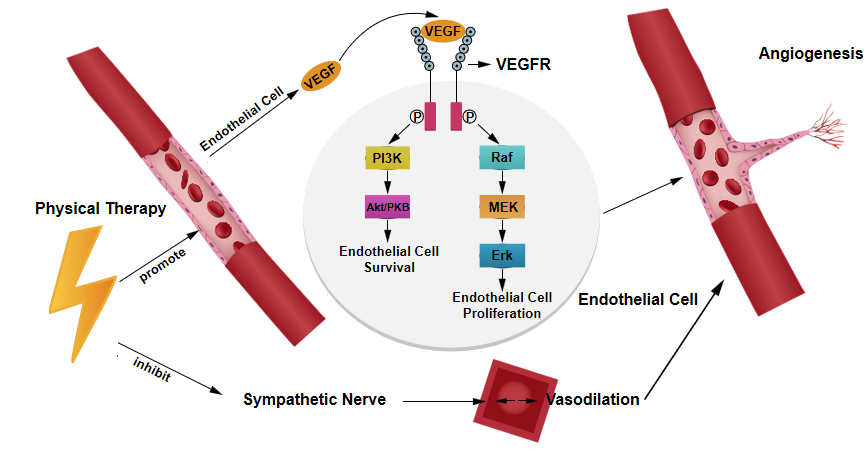 Figure 1 Putative mechanism of physiotherapy on the dying skin flap as induction of angiogenesis through inhibiting sympathetic nerve for vasodilation and promoting the secretion of vascular endothelial growth factor secretion. Akt/PKB: Protein kinase B; Erk: Extracellular signal-regulated kinase; MEK: Mitogen-activated protein kinase kinase; Pl3K: Phosphatidylinositol 3-kinase; VEGF: Vascular endothelial growth factor; VEGFR: Vascular endothelial growth factor receptor; Raf: Rapidly accelerated fibrosarcoma.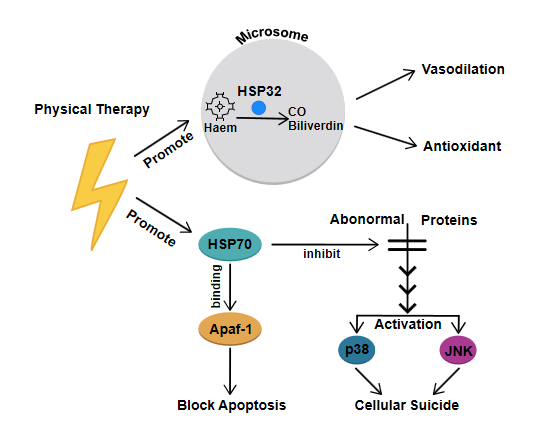 Figure 2 Putative molecular mechanism of physiotherapeutic methods for upregulation of heat shock protein 32 and heat shock protein 70 in the skin flap, which promotes vasodilation and inhibition of apoptosis. Apaf-1: Apoptosis protease-activating factor-1; HSP: Heat shock protein; JNK: Jun N-terminal kinase; p38: Protein 38.Table 1 Reported studies of physical therapies for managing ischemic flapsEA: Electroacupuncture; ENS: Electrical nerve stimulation; ESWT: Extracorporeal shock wave therapy; HBO: Hyperbaric oxygen; HO-1: Hemeoxygenase-1; LD: Laser Doppler; TENS: Transcutaneous electrical nerve stimulation.Physical methodYearResearch speciesMain findingsRef.Hyperbaric oxygen1989RatsHBO treatment increased the percentage of surviving axial pattern skin flap when administered during or immediately after total flap ischemia. The improved flap survival appeared to be a systemic and not a local effectZamboni et al[7]Hyperbaric oxygen1992RatsHBO treatment of ischemic rat skin flaps improved distal microvascular perfusion as measured by laser Doppler flowmetry. This effect was observed for HBO treatment given either during or immediately after prolonged global ischemiaZamboni et al[8]Hyperbaric oxygen1993RatsHBO treatment did not exacerbate reperfusion injury but rather appeared to protect the microcirculation by reducing venular leukocyte adherence and inhibiting progressive adjacent arteriolar vasoconstrictionZamboni et al[16]Hyperbaric oxygen2002RatsHBO treatment increased the survival length and mean LD flows of axial pattern skin flaps with all types of vascular insufficiencyUlkür et al[9]Electrical nerve stimulation1988RatsHigh-intensity (20 mA), high-frequency (80 Hz) TENS applied segmentally at the base of the flap was shown to be the most effective treatment for increasing the flap survivalKjartansson et al[31]Electrical nerve stimulation1988HumanENS increased peripheral blood flow and prevented necrosis in ischemic flapsLundeberg et al[34]Electrical nerve stimulation1990HumanLocal blood flow in skin flaps was significantly increased by ENS, but not by placebo. Repeated ENS treatment reduced stasis and edema significantly, and the capillary refill was also significantly improvedKjartansson et al[35]Electrical nerve stimulation1997RatsThe flap survival area did not increase with EA but increased significantly with TENS treatment, and blood flow in the periphery was significantly greater than that at the baseNiina et al[32]Electrical nerve stimulation2003RatsTENS was significantly more effective at increasing the survival of random-pattern skin flaps than topical nitroglycerin or nothingAtalay et al[30]Electrical nerve stimulation2006RatsTENS with an amplitude of 15 mA (80 Hz) produced a lower necrotic area than observed in the control group and was efficient at increasing random skin flap viabilityLiebano et al[33]Electrical nerve stimulation2008RatsLow-frequency (2 Hz, 15 mA) TENS treatment was effective at improving the viability of ischemic skin flapsLiebano et al[57]Electrical nerve stimulation2015RatsElectrical stimulation applied to the normal area before flap elevation increased flap survivalDoğan et al[4]Heat stress preconditioning2004PigsLocal heat preconditioning may be helpful for reducing wound healing complications related to ischemia following surgical dissection. The effect may be mediated by the induction of HSP70 expressionHarder et al[39]Heat stress preconditioning2005miceLocal heat preconditioning of myocutaneous tissue markedly increased flap survival by maintaining adequate nutritive perfusion rather than inducing ischemic tolerance. The protection was caused by increased arteriolar blood flow due to significant arteriolar dilation, which was mediated through the carbon monoxide-associated vasoactive properties of HSP32Harder et al[45]Phototherapy2018RatsPhotobiomodulation therapy with an 810-nm near infrared laser enhanced ischemic flap revascularization and increased flap viabilityMa et al[47]Phototherapy2019RatsLaser photobiomodulation at three points of the flap cranial base was more effective than at that 12 points for reducing the necrotic areaMartignago et al[48]Shock wave therapy2009RatsPreoperative ESWT may enhance skin flap survival in a rodent modelReichenberger et al[55]Shock wave therapy2011RatsPreoperative ESWT improved skin flap survival through enhanced topical blood perfusion and neovascularization via elevation of angio-active factorsKeil et al[54]Cold therapy2005MiceExperimental cooling-induced preconditioning attenuates skin flap failure; this was associated with the increased expression of HO-1Kubulus et al[56]